21 марта 2023 года прошло празднование «Нооруз» в КГТУ им. И. Раззакова. «Нооруз» - день весеннего равноденствия, и знаменует собой начало нового года.18- марта 2023 года  в КГТУ им. И. Раззакова в честь праздника Нооруз состоялся турнир среди сотрудников по волейболу, по футболу, по шахматам, ордо и перетя́гиванию кана́та.По итогам проведения турнира команды  были награждены дипломами (1, 2, 3 место), и памятными призами, подарками.Со своей стороны ИЭТ принял активное участие в этом мероприятии. При участии были задействованы сотрудники всех кафедр.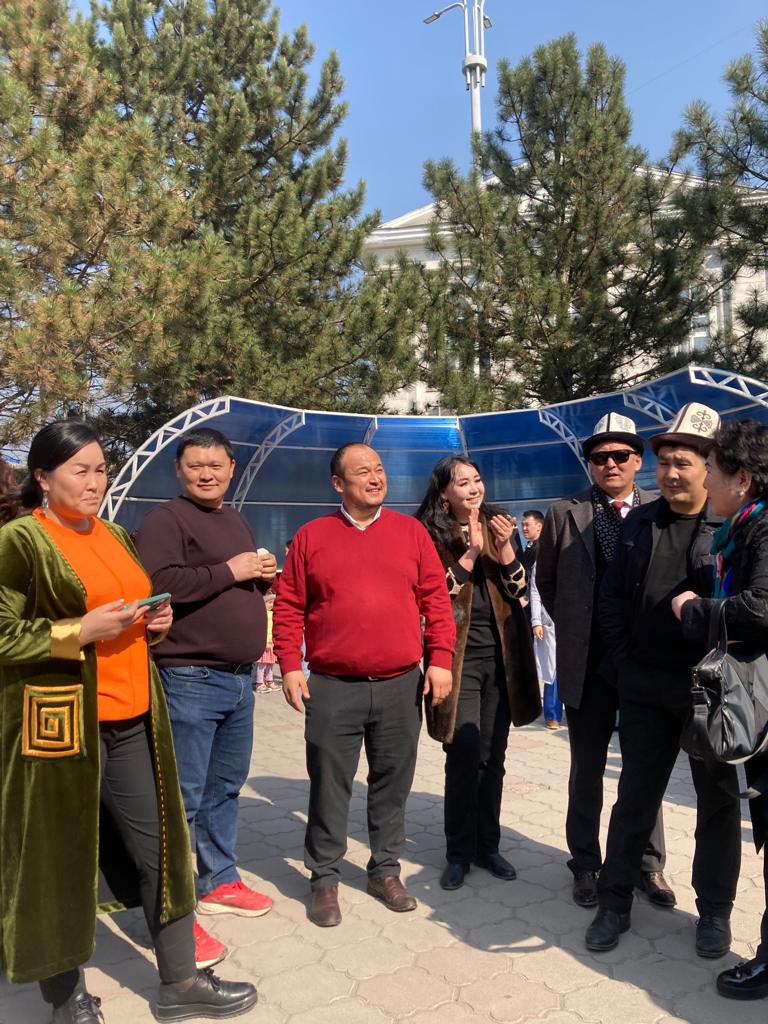 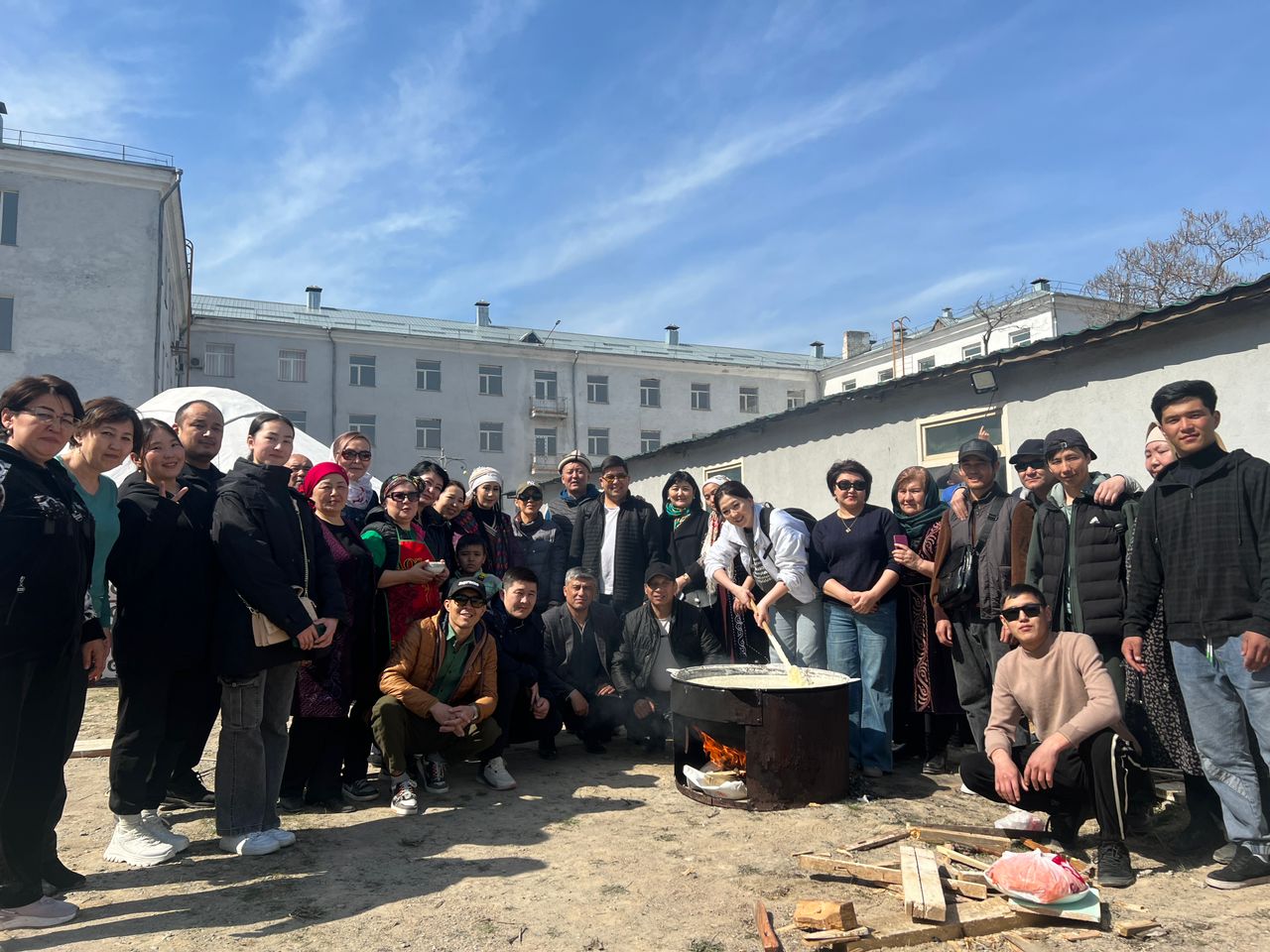 